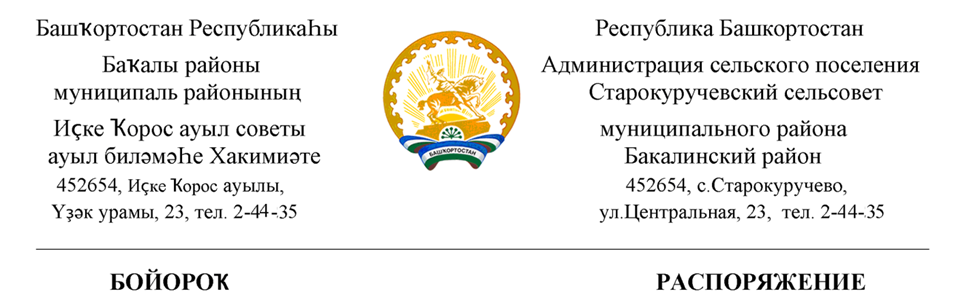 21 апрель 2020 й.                              № 50                                  21 апреля 2020 г.«О проведении « Чистого санитарного дня» по благоустройству и санитарной  очистке территории  сельского поселения Старокуручевский сельсовет»             В целях обеспечения экологической безопасности, повышения уровня благоустройства и улучшения санитарного состояния территории сельского поселения Старокуручевский сельсовет      1. Провести  с 23 апреля 2020 года по 24 апреля   2020  года «Чистый санитарный день» по благоустройству и санитарной очистке территории  сельского поселения Старокуручевский сельсовет;     2. Организовать работу по благоустройству мемориалов павшим героям с привлечением актива( не менее 2-х человек на определенной территории) с соблюдением противоэпидемических норм и правил-наличие масок     3. Рекомендовать населению  о проведении  мероприятия по благоустройству и санитарной очистке  жилых домов (не выходя из прилегающей территории) с соблюдением противоэпидемических норм и правил-наличие масок.    4 . Руководителям  организаций и частным предпринимателям провести мероприятия по наведению порядка и санитарной очистке закрепленных территорий. Закрепить за учреждениями, организациями, частными магазинами             территорию по месту их нахождения, а также прилегающую к ним территорию, включая проезжую часть дороги и придорожные кюветы и организовать работу по очистке закрепленных территорий.     5. Ответственность за обеспечение проведения санитарного дня и содержание закрепленной территории в надлежащем состоянии возлагается на руководителей       учреждений, организаций и частных предпринимателей, находящихся на территории сельского поселения     6.Утвердить план основных работ по проведению « Чистого санитарного дня»     7.Опубликовать распоряжение  на официальном сайте Администрации  сельского поселения Старокуручевский сельсовет      8. Контроль исполнения настоящего распоряжения оставляю за собой.Глава сельского поселения Старокуручевский сельсовет                                                      И.М.МаннаповСписок техники, которая будет задействована в работах по проведению « Чистого санитарного  дня» на территории сельского поселения Старокуручевский сельсовет  с 23 по 24 апреля 2020 года План работы по проведению « Чистого санитарного дня»  на территории сельского поселения  Старокуручевский сельсовет с 23 по 24 апреля 2020 год.Глава  сельского поселенияСтарокуручевский сельсовет                                        И.М.Маннапов№ п/пНаименование техники. ПринадлежностьОтветственный ФИО1Трактор МТЗ-82 Маннапов И.М.2Трактор Т-40Марков П.А.3№ п/пМесто проведенияПланируемые работыПериод проведения(дата)Кол-во участников1Придорожная полосаНаведение санитарного порядка на прилегающий территории очистка от валежника очистка от упавших деревьев(с соблюдением противоэпидемических норм-наличие масок)23.04.2020 гНе менее 2-х челок на определенной территории2Придорожная полосаНаведение санитарного порядка на прилегающий территории очистка от мусора(с соблюдением противоэпидемических норм -наличие масок)24.04.2020 г.Не менее 2-х челок на определенной территории3Территории учреждений(школы,детский сад,СДК,Почта России,магазины)Наведение санитарного порядка на прилегающий территории очистка от мусора(с соблюдением противоэпидемических норм-наличие масок)23.04.2020 гНе менее 2-х челок на определенной территории4Территории жилых домовНаведение санитарного порядка на прилегающий территории очистка от мусора(с соблюдением противоэпидемических норм-наличие масок)24.04.2020 гНе менее 2-х челок на определенной территории